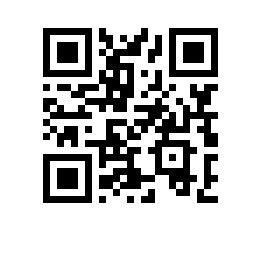 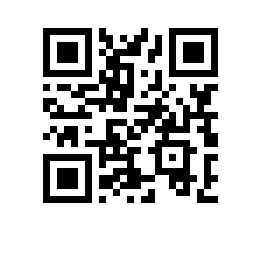 О прикреплении к НИУ ВШЭ для подготовки диссертации на соискание ученой степени кандидата наук без освоения программы подготовки научных и научно-педагогических кадров в аспирантуреПРИКАЗЫВАЮ: Прикрепить Степанюка Дениса Юрьевича к НИУ ВШЭ для подготовки диссертации на соискание ученой степени кандидата юридических наук без освоения программы подготовки научных и научно-педагогических кадров в аспирантуре по научной специальности 5.1.2 Публично-правовые (государственно-правовые) науки к департаменту публичного права факультета права на 1 год с 23.05.2023. Утвердить Кошеля Алексея Сергеевича, д.ю.н., профессора департамента публичного права факультета права научным руководителем Степанюка Д.Ю.Основание: заявление Степанюка Д.Ю., протокол заседания комиссии по рассмотрению вопросов прикрепления от 19.05.2023 №С-01/2023.Проректор									С.Ю. Рощин